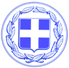 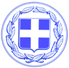 Κως,  1 Μαρτίου 2017    					ΔΕΛΤΙΟ ΤΥΠΟΥ Από το Γραφείο Τύπου του Δήμου Κω, εκδόθηκε η ακόλουθη ανακοίνωση:‘’ Το Δημοτικό Συμβούλιο, με ευρεία πλειοψηφία , αποφάσισε χθες τη συστράτευση και τη στήριξη του Δήμου Κω στην προσφυγή των φορέων του νησιού εναντίον της δημιουργίας κλειστού προαναχωρησιακού κέντρου στο νησί.Η ευρεία πλειοψηφία έχει διαπαραταξιακό χαρακτήρα, ενώνει όλους τους Κώους, σηματοδοτεί την ενότητα και τη συλλογική δράση. Η μεγάλη πλειοψηφία των δημοτικών συμβούλων λειτούργησαν ως Κώοι και με υψηλό αίσθημα ευθύνης.Αποκαλύφθηκαν όμως και εκτέθηκαν για μία ακόμα φορά όλοι αυτοί που δε νοιάζονται για την Κω. Αυτοί που εκτελούν εντολές, αυτοί που τους καθοδηγεί το μένος και ο παραλογισμός εναντίον της δημοτικής αρχής και του ίδιου του νησιού και αυτοί που αντιμετωπίζουν το μεταναστευτικό ως επικερδή επιχείρηση.Όλοι αυτοί είναι πλέον δακτυλοδεικτούμενοι, είναι οι ίδιοι που πρωτοστάτησαν στη δημιουργία του hot spot. Όλοι αυτοί απομονώθηκαν, είναι μια θλιβερή μειοψηφία που αποδοκιμάστηκε και θα αποδοκιμαστεί ακόμα πιο ηχηρά από τους πολίτες.Οφείλουμε να εξαιρέσουμε την έντιμη θέση τόσο του Προέδρου του Δημοτικού Συμβουλίου κ. Μυλωνά όσο και της Επικεφαλής της ‘’Λαϊκής Συσπείρωσης΄΄ κας Μακρή που η διαφορετική τους άποψη δεν συνδέεται με ταπεινά και ευτελή κίνητρα.Ο στόχος που αποτελεί καθολικό αίτημα όλων των πολιτών της Κω είναι να βγει το νησί μας έξω από τον χάρτη των hot spot.Η Κως είναι και θα παραμείνει τουριστικός προορισμός.’’ 		  Γραφείο Τύπου Δήμου Κω